ANEXO IIIEDITAL Nº 30 de 18 de junho de 2021SELEÇÃO DE BOLSISTAS PARA ATUAÇÃO EM TUTORIA A DISTÂNCIA NA ESPECIALIZAÇÃO EM GESTÃO AMBIENTAL PARA A POLÍCIA MILITAR DE MINAS GERAIS (PMMG)FORMULÁRIO DE RECURSOData	/	/ 	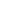 Assinatura do(a) Candidato(a)Nome do Candidato:Nome do Candidato:E-mail:Encaminho o presente recurso pelos motivos abaixo descritos:Encaminho o presente recurso pelos motivos abaixo descritos:Encaminho o presente recurso pelos motivos abaixo descritos: